The Reformed Church of SteenSunday, April 21, 2024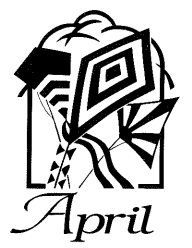 Phone: 507-855-2336E-mail: steenreformed@alliancecom.netWebsite: www.steenchurch.org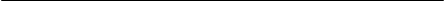 The ConsistoryElders:						Deacons:	   Lowell Bonnema				Justin EsselinkMarlin Elbers					Randy FickKraig Scholten					Dylan BoschNorm Sjaarda					Chad RaukBrad Bosch					Chris HarnackLarry Bosch					Tyler DenHerderPastor Jeremy Wiersema (712)324-1345Morning Service  9:30 a.m.PreludeWelcome – Radio Announcement*Call to Worship—Proverbs 18:10*Mutual Greetings*Opening Songs ~ 	“Graves Into Gardens	“Famous One”Congregational Prayer/Prayer ConcernsMission Moment ~ Inspiration HillsChildren’s Message ~ Eric KiersScripture ~ 1 John 3:18  pg 1901Message ~ “Actions and Truth”AnnouncementsOffertory Prayer/OfferingOffertory  ~  Hymn #284 		“They’ll Know We Are Christians by Our Love”*Parting Words/Benediction*Closing Song ~ #625 “Doxology*Please stand if you are able.Sunday School at 10:45-11:30No RCYF tonight		Evening service at 6 p.m.PreludeSong Service ~ Hymn #494  “Like A River Glorious”		  Hymn #428  “I Need Thee Every Hour”*InvocationPastoral PrayerScripture: Matthew 8:23-27Message~ “What To Do In A Storm” Prayer of Blessing*Hymn #493  “It Is Well with My Soul”  vs 1-3*Benediction*Closing Hymn #493  “It Is Well with My Soul”  vs 4*Please stand if you are ableBible Verse of the Month:The name of the Lord is a strong tower;the righteous run to it and are safe.Proverbs 18:10The Lord’s PrayerOur Father, who art in heaven, hallowed be Thy Name.Thy kingdom come, Thy will be done on earth,as it is in heaven. Give us this day our daily bread,And forgive us our debts, as we forgive our debtors.Lead us not into temptation, but deliver us from evil;For Thine is the kingdom, and the power, and the glory, forever. Amen.The Apostles’ CreedI believe in God, the Father Almighty, maker of heaven and earth,I believe in Jesus Christ His only son, our Lord;He was conceived by the Holy Spirit, born of the Virgin Mary,suffered under Pontius Pilate, was crucified, dead, and buried.He descended into hell.The third day He rose again from the dead.He ascended into heaven, and is seated at the right hand of God the Father Almighty.He will come again to judge the living and the dead.I believe in the Holy Spirit, the holy Christian Church,the communion of the saints, the forgiveness of sins,the resurrection of the body, and the life everlasting.  Amen			Activities for the WeekNo activities scheduled A Note From the Librarian:  Take a little trip to the library this week and check out some books! This month’s featured book is “Ask Me Anything, Lord: Opening Our Lives to God’s Questions”.  There are also lots of free books – help yourself!			AnnouncementsPlease have your May calendar announcements to Tammy by Friday morning.The church has a piano free for the taking. Please see Tammy or Pastor Jeremy if interested.Open house bridal shower for Sidney Fick will be on Saturday, May 11th  at 10:00 a.m. in the fellowship hall.Project Updates: The parking lot cement project is finished and the final bill was $110,397.   The second project installing new automatic handicap entry doors on the east and west sides has been completed. The final bill was $8,541.  Please consider giving to the Building Fund. Our Mission of the Month is Inspiration HillsInspiration Hills Summer Camp pamphlets are available in the fellowship hall. The church will pay for 1 student and a friend.Vacation Bible School will be held May 28-31.Upcoming EventsWhether you have reached a place in your Christian faith or ministry where it feels like you are trying to do too much on your own, or you are curious or skeptical about the nature and work of the Holy Spirit for today. Dunamis Project #1-Gateways to Empowered Ministry is a fantastic way to begin your journey in cooperating with the work of God. It is the first of six events in the Dunamis Project. It is foundational to the teachings that follow. The focus is on worldview, the nature of the spiritual reality and the person and work of the Holy Spirit from a Reformed and Biblical perspective. Please join us at Swan Lake Christian Camp, Viborg, SD, April 25-28. Register at www.prmi.org/events or contact Vicki Altena (American Reformed Church-Luverne) at 320-226-2459 for more info.Following our mission to touch lives for Christ, ATLAS is hosting a mentor training workshop on Saturday, April 27 from 1:00-4:30 p.m. at the ATLAS office at 101 2nd St NE in Pipestone. We all have a dear friend or family member who is dealing with hard choices or circumstances, and we struggle with how best to help. During this workshop we will learn how to encourage, pray with, and bolster those we seek to help. For more information on the free workshop, contact the ATLAS office at 507-562-5777.Do you ever feel reluctant in personally sharing your Good News? At a 5-hour Saturday workshop in Sioux Falls on April 27 or May 18, let’s dig into the Word, learn to express our personal God-stories, and then interact with those who may be struggling without Him. Gain an “I-can-do-that” feeling, causing you to feel more natural in speaking spiritually with those you know. For information, other dates available, or to sign-up for Everyday-Ambassadors Practicum, visit www.sfnewroots.com/our-ministries.Service Over Self: If you are looking to do missions but not travel too far, join the Service Over Self team. The group works on service projects, painting, minor construction, and landscaping in Rock County. Show people that you care by helping those who cannot help themselves. Whether you are interested in serving one half day or all four days, whether you want to work on the service projects with the kids, or you would rather work behind the scenes or even help serve lunch, we would love for you to consider joining Service Over Self, working along-side and supporting our youth. June 24-27 can be your opportunity to do God’s work in your own backyard. Contact Eric Kiers if you are interested.PLYC on the Rosebud Reservation: Prayerfully consider coming to the Rosebud Reservation in South Dakota. We leave Sunday,  July 14 and return late Friday,  July 19. The native children are thirsting for the knowledge of a Savior. Be the hands and feet of Jesus and bring the VBS message to the children of Rosebud. Contact Eric Kiers if you are interested.Lyon County Food Shelf needs: "child friendly" items such as soup, crackers, canned fruit, fruit cups, and juice pouches.	Opportunities to Serve the Body of Christ		         This Week	               Next Week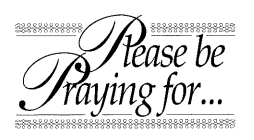 Those in nursing homes and the homebound.Those in our church and community who are dealing with cancer: Erwin Bonestroo, Shirley Hoogeveen, Shane McMath, Rick Tatge, Randy VanMaanen, Sheila Vis, Joel Westra, and Ken Wintersteen.The vacant churches of the Alliance of Reformed Churches.Ferd Tilstra as he is now in hospice care.. The following people are in nursing homes: Anna Mae Berghorst,  John Bosch, Anna Schouwenburg, Dora Steffen, Gert Steinberg, and Trudy Teune.			Sermon NotesDear children let us not love with words or tongueGod invites us to express our love through our actions	It requires three things:EffortDesireUsGod also invites us to love one another in truthPlease contact Tammy Bos with secretarial needs. You can contact her by email (steenreformed@alliancecom.net), by calling the church during her posted office hours, or by calling/texting her on her cell phone any other time (605-951-8254). Thank you!This week’s office hours ~  Monday 9:00-12:00 				Tuesday 9:00-12:00                    				Wednesday 9:00-11:00				Friday 9:00-12:00A pastor asked an older farmer, decked out in bib overalls to say grace for the morning breakfast.“Lord, I hate buttermilk,” the farmer began. The visiting pastor opened one eye to glance at the farmer and wonder where this was going.The farmer loudly proclaimed, “Lord, I hate lard.”  Now the pastor was growing concerned.Without missing a beat, the farmer continued, “And Lord, you know I don’t much care for raw white flour.”  The pastor once again opened an eye to glance around the room and saw that he wasn’t the only one to feel uncomfortable.Then the farmer added, “But Lord, when you mix them all together and bake them, I do love warm fresh biscuits. So Lord, when things come up that we don’t like, when life gets hard, when we don’t understand what you’re saying to us, help us to just relax and wait until you are done mixing. It will probably be even better than biscuits. Amen.”Within that prayer is great wisdom for all when it comes to complicated situations like we are experiencing in the world today.Stay strong, my friends, because our LORD is mixing several things that we don’t really care for, but something even better is going to come when HE is done with it. AMEN!Consistory MeetingApril 15, 2024 at 8:00 p.m.Members present were:  Elders - Lowell Bonnema, Larry Bosch, Marlin Elbers, Norm Sjaarda, Kraig Scholten, Brad Bosch.  Deacons – Randy Fick, Tyler DenHerder, Chris Harnack, Justin Esselink, Chad Rauk and Pastor Jeremy Wiersema.A quorum was present. Chad Rauk led opening devotions from Jeremiah 29:11 and “Uniquely You” and opened the meeting with prayer.The minutes of March 18 regular meeting were read for information.Youth Ministry Report: NoneElder’s Meeting Report: Small groups discussionChristian Education: VBS meeting-good turnout. Adult Sunday School needs new curriculum. Midweek finished up.Property: Automatic doors are in. Looking for a date for church cleanup. Problems with some doors—deacons will check into it.Old Business: A revised policy for funerals for non-members was presented for discussion. MSC to accept policy as presented. Discussed job description for associate ministry position. Preliminary description was formed to present to search committee. MSC to accept this. Discussed possible search committee members. Preferably 6 people plus Pastor Jeremy. Presented 6 names to be contacted. Cultivate Co-op has been contacted.New Business: We would like to continue the bus ministry if we can find people that would use it. There is a rolling coat rack not being used. Consensus to donate it.Monthly pastor review. Everything is going well.Financial Reports: General Fund: $59,124.15; Benevolent Fund: $10,390.95; Building Fund: ($44,569.93).  MSC to approve reports as presented.The minutes of tonight’s meeting were read. MSC to approve minutes as read. MSC to adjourn. Prior to adjournment Marlin Elbers closed with prayer. The next consistory meeting will be May 20, 2024.OrganistPraise TeamKendra PaulsenUshersJared RozeboomArlyn GehrkeDave EsselinkJared RozeboomArlyn GehrkeDave EsselinkNurseryDebbie TilstraEJ WegenerClaire BoeveAmanda RozeboomJackson GackeGracyn WegenerGreetersChase BoschDylan & Krista BoschLarry & Nicie BoschTim & Trista BoschChildren’s  MessageEric KiersHallie CrosbyCameraMicah BushSawyer BoschPowerPointCooper GehrkeChase BoschSoundChris HarnackTim BoschBus DriverDave EsselinkLarry BoschCoffee Norm & Donna SjaardaMinistry of  MusicJim & Marilyn JellemaTom & Kathy Keller